CURRICULAM VITAE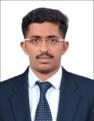 ABHILASHABHILASH.338790@2freemail.com OBJECTIVETo be part of a reputed company, where I will get an opportunity to use my engineering skills in a challenging environment, and participate in the growth of that company, gaining personal development alongsideQUALFICATIONSB.E in Civil from RGPV(Rajiv Gandhi Proudyogiki Vishwavidyalaya) in August 2010 Successfully Completed PTW & ATW from GASCO Pipeline Network Division Successfully Completed BASIC FIRE FIGHTING & BASIC FIRST AID from Gulf Technical & Safety Training Center UAE Valid Driving License Holder Master Diploma In Building Design Course On Max for Engineers / Architects COMPUTER SKILL:Civil Auto Cad 2D Max For Engineers / Architects Revit Architecture 1PERSONAL STRENGTHSAbility to organize work, manage time and work in a group. Able to visualize ideas in three-dimensional form. Patient. Reasoning and problem solving skills-with ability to think laterally. Willing to travel as and when required. WORK EXPERIENCETEMCO(Timishuara Electrical and Mechanical Contracting Co., LLC),Abu Dhabi, UAE ProjectsMainly involved in Civil activities like excavation for underground cable laying, package unit installation, excavation for erecting overhead line or streetlight pole, sub-station maintenance or construction etc. Supervising the manufacturing of package unit foundation, street light pole foundation, transformer foundation, etc as per ADDC standards. Clearing all civil activity site within the city of Abu Dhabi as per ADM standards. Represent the company in weekly project meeting with client and consultant and ensure good relation with consultants for better output in site. 22.  Zion Builders, Trivandrum,KeralaDuties and responsibilitiesSite inspection for civil works, which includes structural & finishing works and ensure that the work is as per the Project Specifications and issued for construction drawing/ final approved drawings from authorities. Ensure that all the works meets the stipulated quality standards. Obtaining acceptance of Works by the Consultant in cooperation with quality department as work progresses, and due quality control being done. Acting on issued NCRs against defect works and their follow up. Monitor the progress of work with respect to the Master Program. Frequent Safety inspection & issue site instructions against violations Involved in civil estimating for civil-structural works during bids preparation for new projects. Quantity take-offs from Drawings, Verify As-Built Quantities, for Bill Preparation & Sub-Contractor Bills. Preparation of Monthly Progress Bills ProjectsLake view Apartments, Trivandrum, India (IRS. 100 Millions)Client: Sree Dhanya Properties, Trivandrum, IndiaG+10 Residential Building, 120 nos. 2/3 bedroom flatsEnabling Works to Techno park Trivandrum (IRS. 50 Millions)Client: Techno Park, Trivandrum, Govt. of Kerala, India3PERSONAL DETAILSLight Motor Vehicle and Two wheeler driving license (India) holder. DeclarationI hereby declare that the above furnished details are true to the best of my knowledge and belief.4Position Held :Position Held :Civil EngineerFrom:1st September 2015 to Till DatePosition Held :Position Held :Site EngineerFrom:5th August 2010 to 31st January 2015Citizenship:IndianDate of Birth:16-08-1988Sex:MaleMarital Status:MarriedReligion & Caste:Hindu, NairLanguages:English/Hindi/MalayalamVisa Status:Employment Visa